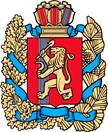 АДМИНИСТРАЦИЯ КУЛАКОВСКОГО СЕЛЬСОВЕТАМОТЫГИНСКОГО РАЙОНАКРАСНОЯРСКОГО КРАЯПОСТАНОВЛЕНИЕ«22» сентября 2016г.                          п. Кулаково                                   № 146-пгО предоставлении в собственность земельного участка     	В соответствии  со статьями  39.3, 39.4, 39.20 Земельного кодекса Российской Федерации,  Федеральным законом от 25.10.2001  № 137-ФЗ    «О введении в действие Земельного кодекса Российской Федерации», на основании заявления Батухтиной Светланы Викторовны,  действующей за себя и своих несовершеннолетних детей: Батухтина Константина Александровича, Батухтина Юрия Александровича, Васильева Виктора Сергеевича, ПОСТАНОВЛЯЮ:     	1. Предоставить, Батухтиной Светлане Викторовне, Батухтину Константину Александровичу, Батухтину Юрию Александровичу, Васильеву Виктору Сергеевичу земельный участок категории земель населенных пунктов с кадастровым номером 24:26:0201004:363, общей площадью 800 кв.м, расположенный по адресу: Красноярский край, Мотыгинский район, пос. Кулаково, ул. Комсомольская, д. 15, кв. 2, дом является блокированной застройкой, разрешенное использование – приусадебный участок личного подсобного хозяйства.	2. Батухтиной С.В., Батухтину К.А., Батухтину Ю.А., Васильеву В.С., обеспечить государственную регистрацию права собственности на земельный участок в соответствии с Федеральным законом от 21.07.1997 № 122-ФЗ «О государственной регистрации прав на недвижимое имущество и сделок с ним».      	3. Контроль исполнения настоящего постановления оставляю за собой.     	4.  Постановление вступает в силу со дня подписания. Глава Кулаковского сельсовета Мотыгинского районаКрасноярского края                                                          Т.А. Волкова